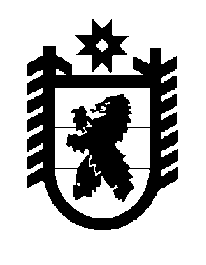 Российская Федерация Республика Карелия    ПРАВИТЕЛЬСТВО РЕСПУБЛИКИ КАРЕЛИЯПОСТАНОВЛЕНИЕот  16 апреля 2012 года № 106-Пг. ПетрозаводскО внесении изменений в постановление Правительства Республики Карелия от 26 января 2012 года № 24-ППравительство Республики Карелия п о с т а н о в л я е т:Внести в Условия предоставления в 2012 году субсидий из бюджета Республики Карелия на поддержку агропромышленного комплекса Республики Карелия, утвержденные постановлением Правительства Республики Карелия от 26 января 2012 года № 24-П (Карелия, 2012,                   16 февраля), следующие изменения:1) в пункте 2:в подпункте «б» цифры «450» заменить цифрами «74»;в подпункте «в» цифры «173» заменить цифрами «10»;в подпункте «д» цифры «160» заменить цифрами «325»;2) пункт 3 изложить в следующей редакции:«3. Субсидии на поддержку животноводства в соответствии с мероприятиями подпрограммы «Развитие малых форм хозяйствования в агропромышленном комплексе» предоставляются:индивидуальным предпринимателям, крестьянским (фермерским) хозяйствам, гражданам, ведущим личное подсобное хозяйство, при условии реализации молока собственного производства осуществляющим деятельность на территории Республики Карелия перерабатывающим организациям, организациям потребительской кооперации, сельскохозяйс-ственным организациям потребительской кооперации, сельскохозяйст-венным потребительским кооперативам, организациям общественного питания, бюджетным учреждениям системы здравоохранения, образования, социального обеспечения;индивидуальным предпринимателям, крестьянским (фермерским) хозяйствам, гражданам, ведущим личные подсобные хозяйства, при условии реализации мяса крупного рогатого скота, мяса свиней собственного производства осуществляющим деятельность на территории Республики Карелия бюджетным учреждениям системы здравоохранения, образования, социального обеспечения; индивидуальным предпринимателям, крестьянским (фермерским) хозяйствам при условии содержания поголовья овец.Размеры субсидий на поддержку животноводства определяются исходя из следующих условий:а) по молоку (в пересчете на базисную жирность 3,4 процента) – на объем реализации 500 тонн, в том числе за 2011 год – 50 тонн  по ставке 2500 рублей за 1 тонну, включая продукцию, реализованную в 2011 году;б) по мясу крупного рогатого скота (в живом весе) – на объем реализации 100 тонн  по ставке 10000 рублей за 1 тонну;в) по мясу свиней (в живом весе) – на объем реализации 49,7 тонны по ставке 10000 рублей за 1 тонну;г) на поголовье овец свыше 40 голов, численность которого подтверждена отчетностью в территориальный орган Федеральной службы государственной статистики по Республике Карелия по состоянию на              1 января 2012 года, в размере 50000 рублей из расчета на одного индивидуального предпринимателя и (или) одно крестьянское (фермерское) хозяйство.»;3) дополнить пунктами 121-122  следующего содержания:«121. Субсидии на возмещение части затрат при оформлении в собственность используемых земельных участков из земель сельскохозяй-ственного назначения в соответствии с мероприятиями подпрограммы «Развитие малых форм хозяйствования в агропромышленном комплексе» предоставляются крестьянским (фермерским) хозяйствам, включая индивидуальных предпринимателей, при оформлении в собственность используемых ими земельных участков из земель сельскохозяйственного назначения, а именно затрат на проведение кадастровых работ. Предоставление субсидий осуществляется в отношении земельных участков из земель сельскохозяйственного назначения, предоставленных крестьянским (фермерским) хозяйствам, включая индивидуальных предпринимателей, в постоянное (бессрочное) пользование, пожизненное наследуемое владение, а также образованных из приобретенных или арендуемых с правом выкупа земельных долей, право собственности на которые было зарегистрировано в органе, осуществляющем государствен-ную регистрацию прав на недвижимое имущество и сделок с ним, после        1 января 2011 года. Средства на возмещение части затрат крестьянских (фермерских) хозяйств, включая индивидуальных предпринимателей,  предоставляются крестьянским (фермерским) хозяйствам, включая индивидуальных предпринимателей, в размере 100 процентов стоимости подтвержденных затрат на проведение кадастровых работ при оформлении в собственность используемых крестьянскими (фермерскими) хозяйствами, включая индивидуальных предпринимателей, земельных участков, но не более 10000 рублей за 1 га. Предусмотренные настоящим пунктом субсидии, источником финансового обеспечения которых являются  средства федерального бюджета, предоставляются в соответствии с нормативными правовыми актами Российской Федерации, регламентирующими предоставление субсидий бюджетам субъектов Российской Федерации на указанные цели.122. Субсидии на возмещение части затрат по единовременной  денежной выплате молодым специалистам – выпускникам средних специальных и высших учебных заведений, принятых на работу в течение года после окончания учебных заведений, в соответствии с мероприятиями подпрограммы «Совершенствование кадрового потенциала, устойчивое развитие сельских территорий» предоставляются сельскохозяйственным организациям в размере 70 процентов от денежной выплаты, но не более 210000 рублей в расчете на одного специалиста, при условии заключения трудового договора на срок не менее трех лет. В случае досрочного расторжения трудового договора субсидия подлежит возврату в бюджет Республики Карелия в течение 10 дней со дня расторжения договора.». 4) в приложении к Условиям предоставления в 2012 году субсидий из бюджета Республики Карелия на поддержку агропромышленного комплекса Республики Карелия:а) подпункт «б» пункта 1 дополнить абзацем следующего содержания:«копия статистической отчетности по форме № 3-фермер «Сведения о производстве продукции животноводства и поголовье скота» за 2011 год, утвержденной приказом Федеральной службы государственной статистики от 17 сентября 2010 года № 319 «Об утверждении статистического инструментария для организации федерального статистического наблюдения за сельским хозяйством  и  окружающей природной средой», с отметкой территориального органа Федеральной службы государственной статистики по Республике Карелия (для получения субсидии на содержание поголовья овец).»;б) дополнить пунктами 101-102  следующего содержания:«101. Субсидии на возмещение части затрат при оформлении в собственность используемых земельных участков из земель сельскохозяйственного назначения: копия статистической отчетности по форме № 2-фермер «Сведения о сборе урожая сельскохозяйственных культур», утвержденной приказом Федеральной службы государственной статистики от 17 сентября 2010 года № 319 «Об утверждении статистического инструментария для организации федерального статистического наблюдения за сельским хозяйством и окружающей природной средой», за предыдущий отчетный год с отметкой территориального органа Федеральной службы государственной статистики по Республике Карелия; копия договора на выполнение кадастровых  работ с приложением сметы;акт выполненных работ;счет-фактура либо счет;платежные документы, подтверждающие произведенные затраты;копия кадастрового паспорта;копия свидетельства о государственной регистрации права собственности на земельный участок.102. Субсидии на возмещение части затрат по  единовременной денежной выплате молодым специалистам – выпускникам средних специальных и высших учебных заведений, принятых на работу в течение года после окончания учебных заведений:заверенные сельскохозяйственной организацией:копия трудового договора, заключенного сельскохозяйственной организацией со специалистом;копия трудовой книжки;копия диплома об окончании среднего специального или высшего учебного заведения;копия платежного поручения, подтверждающего перечисление денежных средств на расчетный счет специалиста.».          ГлаваРеспублики Карелия                                                                     А.В. Нелидов